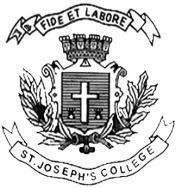 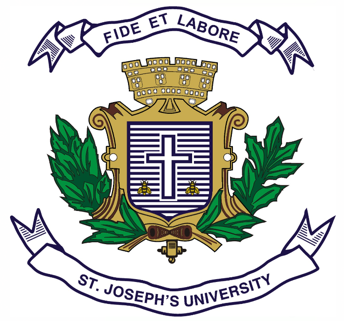 ST JOSEPH’S UNIVERSITY, BENGALURU -27OPEN ELECTIVE - IV SEMESTERSEMESTER EXAMINATION: APRIL 2024(Examination conducted in May/June 2024)VCOE 4 –FILM APPRECIATION (For current batch students only)Time: 2 Hours								    Max Marks: 60This paper contains ONE printed page and THREE partsPART-A   Answer any FIVE of the following in not more than 100 words each		(5x5=25)Write a short note on censorship in Indian cinema.What is a Vertigo effect?Briefly explain Chekhov’s Gun.Write a note on Lumiere Brothers.What is Edison’s Kinetoscope?What are your views on misogyny in Indian cinema?PART-BAnswer any TWO of the following in not more than 200 words each 		(2x10=20)What are different genres of films? Explain with suitable examples.Write a short note on Pre production and Post production.Explain the silent era in Indian cinema.PART-CAnswer any ONE of the following in not more than 300 words 			(1x15=15)What are different types of camera angles? Explain with examplesExplain Mis-en-scene with suitable examples.